Профориентация старшеклассников Выбор профессии - один из главных жизненных выборов, совершаемых человеком в юном возрасте, так как выбирая профессию, он выбирает и образ жизни.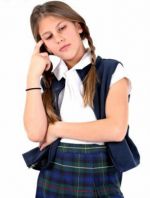 Человека, выбирающего свою будущую профессию, называют оптантом (от латин. optacio — желание, избрание). Стадия выбора должна завершиться оформлением реалистического и достаточно четкого представления о той профессиональной общности, в которую подрастающий человек в будущем включит себя.Количество профессий в наши дни измеряется пятизначным числом, а их мир представляет собой подвижную картину. По данным же разных исследователей, девятиклассники, например, могут назвать в среднем лишь 20—26 профессий, поэтому профориентация зачастую носит стихийный характер. Изучение мотивов выбора профессии школьниками показало, что значительную роль в этом играют советы окружающих: 25% детей выбирают профессию под влиянием друга, который более самостоятелен, 17 — по совету родителей, 9% — под влиянием средств массовой информации. Еще 9% руководствуются малозначительными факторами, например близостью вуза к дому, и только 40% подростков выбирают профессию, ориентируясь на содержание деятельности. Но профессиональные намерения оказываются более устойчивыми, а овладение деятельностью проходит быстрее и эффективнее, если главной причиной выбора является ориентация на содержание предстоящей деятельности.Выбирая будущую профессию, старшеклассник, как правило, делает упор на свои интересы, склонности, не учитывая при этом собственной адекватности требованиям той или иной сферы профессиональной деятельности: наличия психофизиологических возможностей, интеллектуального потенциала, профессионально значимых качеств личности.Для очень многих ситуация выбора оказывается стрессовой. Причины этого кроются в том, что, с одной стороны, человеку страшно брать на себя ответственность за свои поступки, с другой — он просто не знает, как грамотно принять решение, чтобы оно соответствовало его интересам и целям.Обращаясь к специалисту, человек просит определить, к какому виду деятельности он наиболее способен, ожидая получить однозначные рекомендации по поводу его профессиональной предназначенности. За этим стоит не только распространенное заблуждение относительно предрасположенности каждого из нас к определенному виду деятельности (и только к нему), но и, возможно, неосознанное стремление переложить решение важнейшей жизненной проблемы на другого человека, пусть даже специалиста.Квалифицированная помощь заключается в том, что консультант помогает человеку определить наличие и направленность своих профессиональных интересов и склонностей, личностных и деловых качеств, необходимых для овладения определенной сферой профессионального труда; информирует его о содержании и условиях труда в рамках интересующей профессии; знакомит с правилами принятия решения и планирования своего профессионального пути. Окончательный же выбор будущей профессии остается за самим человеком.ПСИХОЛОГИЧЕСКАЯ КЛАССИФИКАЦИЯ ПРОФЕССИЙ (СПЕЦИАЛЬНОСТЕЙ)Специальность — это необходимая для общества ограниченная (вследствие разделения труда) область приложения физических и духовных сил человека, дающая ему возможность получить взамен приложенного (затраченного) им труда необходимые средства существования и развития. Профессия (от латин. professio — официально указанное занятие, profiteor — объявляю своим делом) — это группа родственных специальностей. Например, нет токаря вообще, есть токарь-карусельщик, токарь-расточник, токарь-револьверщик, токарь-универсал и т.д. Все эти специальности теоретически объединяются в группу, обозначаемую как «токарная профессия».Специальностей — тысячи, и для удобства ориентации в них нужна их классификация. Возможны различные классификации: по отраслям народного хозяйства, по уровню требуемой квалификации, по сходству психологических требований и по многим другим основаниям.Для грубого различения и «примеривания» каждым человеком к себе разных профессий пригодна четырехъярусная обзорная их классификация по признакам предмета, целей, средств и условий труда, разработанная ученым Е.А. Климовым и его сотрудниками. В соответствии с различимыми разновидностями объектных систем выделяются пять типов профессий: «человек — природа» (П), «человек — техника» (Т), «человек — человек» (Ч), «человек — знак» (3), «человек — художественный образ» (X).Карта мира профессий ПРОФЕССИИ ТИПА «ЧЕЛОВЕК - ПРИРОДА»Это профессии, где труд работников направлен на объекты живой природы. Ориентироваться в этой области помогают учебные предметы: ботаника, зоология, анатомия, физиология, общая биология.Особенность биологических объектов труда состоит в том, что они сложны, изменчивы, нестандартны. Они трансформируются по своим внутренним законам. И растения, и животные, и микроорганизмы живут, растут, развиваются (а также болеют, гибнут). Работнику нужно не просто очень многое знать, но и мысленно предвидеть изменения в объектах труда.От работника требуются инициатива и самостоятельность в решении конкретных трудовых задач. Важны заботливость и дальновидность, ведь многие изменения в животных и растительных организмах могут оказаться необратимыми (растения могут завянуть, погибнуть от вредителей, могут начаться повальные болезни скота и т.д.). Изменчивые условия труда требуют от работника творческого решения возникающих задач.Труд человека в области профессий «человек — природа» направлен не только на упомянутые выше объекты. Так, например, растениеводы используют в своей практике разнообразную и сложную технику. Работая в коллективе, они, в частности, заняты и налаживанием межличностных отношений. Им приходится вникать и в вопросы учета, экономической оценки своего труда. Есть даже такие профессии данного типа, которые обязательно требуют художественных склонностей (наряду со склонностями к биологии, ботанике), например, цветоводы-декораторы (флористы), техники зеленого строительства (специалисты по озеленению городов, населенных мест). Но все же главный предмет внимания и забот работников в данном случае — растения и среда их существования.Сходным образом дело обстоит и с животноводческими профессиями. Животноводство все более переводится на индустриальную основу, оснащается техникой. Животновод — это и механизатор. Но если у него нет особого отношения, особых склонностей к работе именно с животными (а есть только интерес к технике), то это отрицательно сказывается на работе.Микробиолог со всех сторон окружен лабораторной техникой, а сам биологический предмет исследования даже не виден невооруженным глазом. Но и здесь главное - интерес к явлениям живой природы. А техника - средство, но не основной предмет труда.При выборе профессии типа «человек — природа» очень важно принять во внимание следующее. Для многих людей природа выступает как привлекательная среда, связанная с отдыхом. Жители города стремятся после работы или во время отпуска в лес или горы. Но все это не та любовь к природе, которая ожидается от профессионала в области «человек — природа». Поэтому очень важно разобраться, как именно человек любит природу: как мастерскую, в которой он собирается отдавать все силы производству той или иной продукции, или ему просто нравится погулять в лесу, подышать свежим воздухом, поваляться на лужайке. Проверять свою любовь к природе на прочность нужно в практическом труде.ПРОФЕССИИ ТИПА «ЧЕЛОВЕК - ТЕХНИКА»Это профессии, где труд работников направлен на технические объекты (машины, механизмы, материалы, виды энергии). В профессиях этого типа помогают ориентироваться такие учебные предметы, как физика, химия, математика, черчение. Следует учесть, что к области технических объектов относятся не только «железки», но и всевозможные неметаллические материалы — ткани, пластмассы, пищевое сырье, полуфабрикаты. Область техники нужно понимать широко.Особенность технических (и неживых природных) объектов состоит в том, что они, как правило, могут быть точно измерены, определены по многим признакам И при их обработке, преобразовании, перемещении или оценке от работника требуется точность определенность действий.Нельзя придумывать такие машины, которые бы очень изматывали, изнашивали человека, были бы для него очень неудобны и опасны.Конструкторы совместно с психологами и художниками-конструкторами стремятся чтобы техника была как можно удобнее, безопаснее, комфортнее.В мире техники имеется очень много возможностей для новаторства, изобретательства. В связи с этим техническая фантазия, способность мысленно соединять и разъединять технические объекты и их части — важные условия успеха в данной области. Изобретать можно не только новые продукты труда (продукты в технике часто строго определены чертежом, техническим заданием), но и способы работы.Новаторы придумывают новые типы инструментов, приспособлений, улучшают технологию обработки изделий. Поэтому неправильно деление профессий на творческие и нетворческие. Творческими и нетворческими бывают люди. Одному работнику поручили колоть орехи. Никто бы не назвал это творческим занятием. А этот человек придумал следующее: изготовил плотно закрывающуюся металлическую емкость (большой баллон), туда засыпал орехи, закрыл емкость, накачал в нее воздух, а потом его резко выпустил. И все орехи в один момент аккуратно раскололись. Оставалось только отобрать ядра и выбросить шелуху.Наряду с творческим подходом к делу в области техники от человека требуется высокая исполнительская дисциплина. Дисциплина нужна везде, но техника с ее точностью особенно чувствительна к этому качеству работников.Это самый большой (по количеству профессий и специальностей) тип профессий. Труд профессионалов здесь направлен, конечно, не только на технику. Так, монтажник радиоаппаратуры заботится, в частности, и о красоте монтажа, водитель троллейбуса в ходе работы общается с людьми, оператор или слесарь может что-то подсчитывать, рассчитывать, а машинист крана может быть занят погрузкой клеток, например, с обитателями зоопарка, отправляемыми на гастроли. Но все же главный предмет профессионального внимания и забот работников в данном случае — технические объекты и их свойства. Все-таки машинист крана (крановщик) — специалист по управлению подъемным краном, слесарь — специалист по обработке металла.При этом важно иметь в виду следующее. Некоторые названия указывают на преимущественно женский характер труда (вязальщица текстильно-галантерейных изделий и др.). Но большинство названий профессий принято употреблять традиционно в мужском роде, хотя работать здесь могут и мужчины и женщины (повар, киномеханик, аппаратчик, токарь и др.).ПРОФЕССИИ ТИПА «ЧЕЛОВЕК - ЧЕЛОВЕК»Это профессии, объектом внимания которых является человек. Они связаны с обучением, воспитанием, обслуживанием, руководством. В этой области помогают ориентироваться такие учебные предметы, как история, литература и другие, связанные с изучением людей, общества.Первая особенность профессий типа «человек — человек» состоит в том, что главное содержание труда здесь сводится к взаимодействию между людьми.Вторая особенность профессий этого типа заключается в том, что каждая из них требует от человека как бы двойной подготовки:1) нужно уметь устанавливать и поддерживать контакты с людьми, понимать их, разбираться в их особенностях;2) необходимо быть подготовленным в той или иной области производства, науки, техники, искусства и т.д. ПРОФЕССИИ ТИПА «ЧЕЛОВЕК - ЗНАК» («ЧЕЛОВЕК - ЗНАКОВАЯ СИСТЕМА»)Люди с этими профессиям занимаются обработкой информации (сведений), представленной в виде условных знаков, цифр, формул, текстов.Современный человек погружен в мир знаков и знаковых систем. Чертежи, схемы, топографические и географические карты, числовые данные, таблицы, формулы, подписи, надписи, тексты, дорожные знаки, разного рода условные сигналы — все это неотъемлемые черты проявления современной цивилизации.В условиях современной культуры большую роль играют знаки, не имеющие изобразительного сходства с обозначаемым объектом (слова не похожи на предметы, о которых идет речь, ноты не похожи на музыку, деньги не похожи на товары, математические формулы, описывающие и позволяющие определить курс самолета, не похожи ни на самолет, ни на траекторию его полета и т.д.). Поэтому, чтобы успешно работать в какой-либо из профессий данного типа, нужны особые склонности для мысленного погружения в мир сухих обозначений, для отвлечения от собственно предметных свойств окружающего мира и сосредоточения на тех сведениях, которые несут с собой те или иные знаки. При работе со знаками как и при работе с любыми объектами, возникают задачи контроля, проверки, учета, обработки сведений, а также задачи придумывания новых знаков, знаковых систем. Иначе говоря, в данной области труда, как и во всякой другой, имеются своеобразные возможности для творчества.ПРОФЕССИИ ТИПА «ЧЕЛОВЕК – ХУДОЖЕСТВЕННЫЙ ОБРАЗ»Это профессии, труд в которых направлен на художественные объекты или условия их создания. Все профессии типа «человек — художественный образ» можно разделить на подтипы в соответствии с исторически обособившимися видами художественного отображения действительности.Профессии, связанные с изобразительной деятельностью.Профессии, связанные с музыкальной деятельностью.Профессии, связанные с литературно-художественной деятельностью.Профессии, связанные с актерско-сценической деятельностью.Перечисленные подтипы не строго ограничены друг от друга и более или менее сильно взаимопереплетаются.Первые в истории человечества проявления и формы искусства (изображение, песня, танец) всегда были отнюдь не праздным, а важнейшим общественным делом — делом коллектива. Песня задавала ритм совместного труда или создавала необходимое настроение (скорбное, радостное или боевое). Рисунок или танец определяли и уточняли намерения, цели, планы, служили своеобразной подготовкой к охоте, бою и т.п. Искусство было связано с жизнеобеспечением общества, трудом.В процессе развития человечества произошло отделение и обособление производства художественных ценностей от производства ценностей материальных. Появились специалисты художественного профиля. Они удовлетворяют свои материальные потребности за счет тех, кто трудится в области сельского хозяйства, промышленности, а взамен этого вносят в общее дело эстетические ценности.Идет закономерный обмен продуктами труда. Конечно, время от времени появляется «взбесившееся фортепиано", которому начинает казаться, что «оно само для себя играет», иначе говоря, появляются идеи, что искусство - это нечто исключительное («искусство для искусства» и т.п.) Это не более остроумная позиция, чем если бы кто-то провозгласил: «промышленность для промышленности», «пчеловодство для пчеловодства» и т.п. В любой области труда мастерство может быть недосягаемо высоким; правда, не в любой области оно выражается в зрелищных эффектах. Поэтому не во всех областях труда одинаковы условия для того, чтобы «гордыня» овладела человеком.Одна из особенностей профессий данного типа состоит в том, что значительная доля трудовых затрат работника остается скрытой от стороннего наблюдателя. Более того, нередко прилагаются специальные усилия для создания эффекта легкости, непринужденности конечного продукта труда. Так, выступление артиста может продолжаться на публике несколько минут. Но, чтобы оно состоялось, артист ежедневно и помногу часов работает над совершенствованием и поддержанием на необходимом уровне своего мастерства, строго соблюдает специальный режим и т. д.Выбирая соответствующий профессиональный путь, важно подумать об этой неявной стороне труда, которая может оказаться и непосильной платой за успех Чтобы труд приносил удовлетворение, важно воспитать в себе реалистический уровень притязаний на общественное признание (не претендовать на большее признание, чем то, которого ты заслуживаешь по реальным результатам своей деятельности). Впрочем, этого нелегко достичь, если человека уже успел кто-то захвалить. Человек с нереалистическим уровнем притязаний гонит от себя мысль о том, истинная причина отсутствия громкого успеха - в нем самом. Он склонен объяснять неудачи действиями других людей ("помешали", "не дают проходу", "завидуют","тормозят" и т.п.)По материалам книги Т.Л. Павловой «Профориентация старшеклассников.Диагностика и развитие профессиональной зрелости»